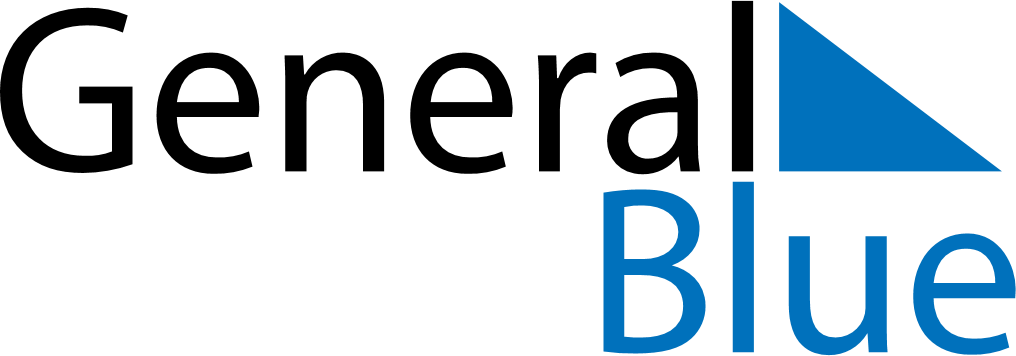 Weekly CalendarMay 24, 2021 - May 30, 2021Weekly CalendarMay 24, 2021 - May 30, 2021MondayMay 24MondayMay 24TuesdayMay 25WednesdayMay 26WednesdayMay 26ThursdayMay 27FridayMay 28FridayMay 28SaturdayMay 29SundayMay 30SundayMay 30My Notes